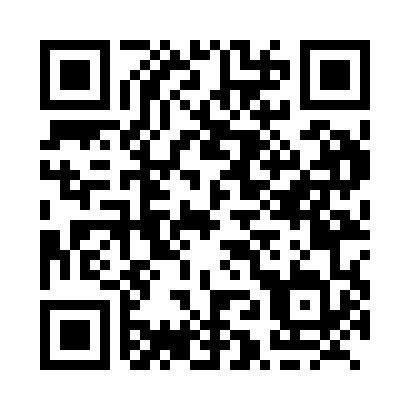 Prayer times for Scotch Bush, Ontario, CanadaMon 1 Jul 2024 - Wed 31 Jul 2024High Latitude Method: Angle Based RulePrayer Calculation Method: Islamic Society of North AmericaAsar Calculation Method: HanafiPrayer times provided by https://www.salahtimes.comDateDayFajrSunriseDhuhrAsrMaghribIsha1Mon3:265:241:126:359:0010:572Tue3:275:241:126:359:0010:573Wed3:285:251:126:358:5910:564Thu3:295:261:126:358:5910:555Fri3:305:261:136:348:5910:546Sat3:315:271:136:348:5810:547Sun3:335:281:136:348:5810:538Mon3:345:281:136:348:5710:529Tue3:355:291:136:348:5710:5110Wed3:365:301:136:348:5610:5011Thu3:385:311:136:338:5610:4812Fri3:395:321:146:338:5510:4713Sat3:415:331:146:338:5410:4614Sun3:425:341:146:328:5410:4515Mon3:445:351:146:328:5310:4316Tue3:455:351:146:328:5210:4217Wed3:475:361:146:318:5110:4118Thu3:485:371:146:318:5010:3919Fri3:505:381:146:308:5010:3820Sat3:515:391:146:308:4910:3621Sun3:535:401:146:298:4810:3522Mon3:555:421:146:298:4710:3323Tue3:565:431:146:288:4610:3124Wed3:585:441:146:288:4510:3025Thu4:005:451:146:278:4310:2826Fri4:025:461:146:268:4210:2627Sat4:035:471:146:268:4110:2528Sun4:055:481:146:258:4010:2329Mon4:075:491:146:248:3910:2130Tue4:085:501:146:238:3810:1931Wed4:105:521:146:238:3610:17